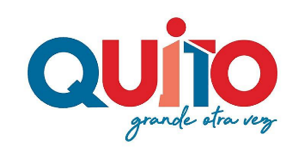 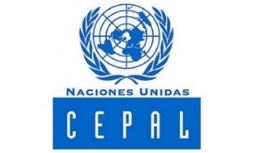 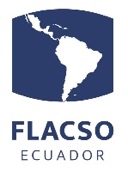 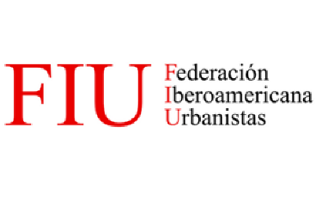 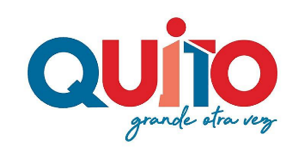 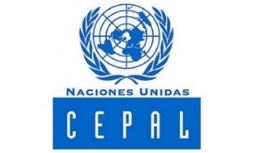 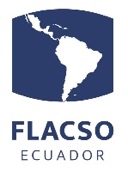 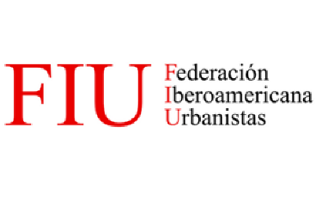 LibroCapitales Latinoamericanas: Autonomía y DesarrolloFernando Carrión & Jaime ErazoPRÓLOGO											2 pág.Jorge Yunda & José Luis SamaniegoINTRODUCCIÓN										10 pág.LA CAPITALIDAD EN AMÉRICA LATINA 								Fernando Carrión & Jaime Erazo Flacso Ecuador y Municipio del Distrito Metropolitano de QuitoCAPITULO I											MARCOS GENERALES SOBRE AUTONOMÍAS DE CIUDADES CAPITALES	 		20 pág. c/uLAS CIUDADES CAPITALES Y DESPLIEGUE ESTATAL EN AMÉRICA LATINA 		Fernando CarriónFlacso Ecuador y Municipio del Distrito Metropolitano de QuitoEL RÉGIMEN ESPECIAL Y LA AUTONOMÍA EN ECUADORJuan Pablo AguilarUniversidad San Francisco de Quito (USFQ)ESTATUTO DE LA CIUDAD EN BRASILJoão Whitaker, Fernando Franco y Carolina HerdtUniversidade de São Paulo (USP)LAS COMUNIDADES AUTÓNOMAS EN ESPAÑADecio MachadoPlan VCAPITULO II											15 pág. c/uCONTENIDOS TEMÁTICOS PARA REGÍMENES DE CAPITALIDAD				COMPETENCIAS Y ATRIBUCIONES MULTINIVELAntonio AzuelaUniversidad Nacional Autónoma de México (UNAM)INGRESOS, TRIBUTOS y DESARROLLO DE ECONOMÍA DIGITALJuan Pablo Jiménez y Alejandro PatiñoComisión Económica para América Latina (CEPAL) LA CUESTIÓN FISCAL EN AMÉRICA LATINA Y EL CARIBEHuáscar Eguino & Gilberto ChonaBanco Interamericano de Desarrollo (BID)DERECHOS CIVILES Y POLÍTICOSFlavia Freidenberg & Karolina GilasUniversidad Nacional Autónoma de México (UNAM)ASENTAMIENTOS HUMANOS (ORGANIZACIÓN TERRITORIAL)Enrique OviedoComisión Económica para América Latina (CEPAL)PARTICIPACIÓN CIUDADANAPendientePendienteCAPITULO III											15 pág. c/uCIUDADES CAPITALES EN PAÍSES UNITARIOS						CIUDAD – DEPARTAMENTO DE MONTEVIDEOPatricia RolandIntendencia de MontevideoDISTRITO CAPITAL DE BOGOTÁPendientePendienteDISTRITO METROPOLITANO DE QUITO (DMQ)Felipe Burbano de LaraFlacso EcuadorGRAN SANTIAGOLuis Eduardo BrescianiPontificia Universidad Católica de Chile (UC)LIMA METROPOLITANAManuel Dammert-Guardia & Laura LozadaPontificia Universidad Católica de Perú (PUCP)ÁREAS METROPOLITANAS DE LA PAZ Y SUCRE (¿CAPITALIDAD COMPARTIDA?)Moira ZuazoFundación Friedrich Ebert BoliviaCAPITULO IV											15 pág. c/uCIUDADES CAPITALES EN PAÍSES FEDERALES						LUCES Y SOMBRAS DE LA AUTONOMÍA PORTEÑA. Reflexiones político-institucionales a veinticinco años de su funcionamiento.Rafael GentiliLaboratorio de Políticas Públicas (LPP)CIUDAD DE MÉXICOAlicia ZiccardiUniversidad Nacional Autónoma de México (UNAM)Contribuciones críticas del Distrito Federal en Brasil a la autonomía de las capitales latinoamericanasBenny SchvasbergUniversidad de Brasilia (UB)DISTRITO CAPITAL DE CARACASMarco NegrónUniversidad Central de Venezuela (UCV)CAPITULO V											10 pág. c/uESTATUTO DE AUTONOMÍA DEL DISTRITO METROPOLITANO DE QUITO							ESTATUTO DE AUTONOMÍA DEL DISTRITO METROPOLITANO DE QUITOFernando CarriónFlacso Ecuador y Municipio del Distrito Metropolitano de QuitoGOBIERNO METROPOLITANO DE QUITOJaime Erazo & Nicanor BenítezMunicipio del Distrito Metropolitano de QuitoINGRESOS ACTUALES Y PONTENCIALES DEL DMQKatiuska KingUniversidad Central del Ecuador (UCE)COMPETENCIAS Y ATRIBUCIONESLautaro OjedaConsultor independienteDERECHOS: LA CIUDADANÍAVerónica SilvaPor definirDERECHO A LA CIUDADVladimir MoralesUniversidad Nacional Autónoma de México (UNAM)DERECHOS DE LA NATURALEZAPor definirPor definirORDENAMIENTO TERRITORIALArturo MejíaPor definirCOMUNAS ANCESTRALESFreddy SimbañaUniversidad Politécnica Salesiana (UPS)